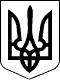 УКРАЇНАЧЕЧЕЛЬНИЦЬКА РАЙОННА РАДАВІННИЦЬКОЇ ОБЛАСТІРІШЕННЯ № 46214 грудня 2018 року                                                                   22  сесія 7 скликанняПро внесення змін до районної  Програми реалізації Конвенції ООН про права дитини на 2018-2019 рокиВідповідно до пункту 16 частини 1 статті 43 Закону України «Про  місцеве самоврядування в Україні», Закону України  «Про органи і служби у справах дітей та спеціальні установи для дітей», враховуючи подання  служби у справах дітей Чечельницької райдержадміністрації,  висновки постійних комісій районної ради з питань бюджету та комунальної  власності, з питань соціального захисту населення, освіти, культури, охорони здоров’я, спорту та  туризму,  районна рада ВИРІШИЛА: 1.  Внести зміни до районної Програми реалізації конвенції ООН про права дитини  на  2018-2019  роки, затвердженої   рішенням 17 позачергової  сесії районної ради 7 скликання  від 15.12.2017 року № 337, а саме:  викласти в новій редакції пункти «Напрямів діяльності та заходів Програми»:пункт 1.6 напряму «Подолання дитячої безпритульності і бездоглядності»; пункт 2.11 напряму «Поліпшення стану соціально-правового захисту дітей» (додається). 2.   Контроль за виконанням цього рішення покласти на постійні комісії районної ради з питань соціального захисту населення, освіти, культури, охорони здоров`я, спорту та туризму (Воліковська Н.В.), з питань бюджету та комунальної власності (Савчук В.В.). Голова районної ради	С.В. П’яніщук 